INSTRUKSI KERJAPENGGUNAAN ALAT MANOMETER TEKANAN POSITIFFAKULTAS TEKNOLOGI PERTANIANUNIVERSITAS BRAWIJAYADaftar IsiHalaman depan dan pengesahan 	iDaftar isi 	iiTujuan 	1Ruang lingkup 	1Prinsip	1Dokumen /Peralatan (disesuaikan dengan unit kerja) 	1Prosedur/cara kerja (disesuaikan dengan unit kerja)  	1Bagan alir  	1Tujuan Memastikan pemakaian dan pengoperasian manometer tekanan positif sesuai prosedur agar kegiatan praktikum dan penelitian dapat berjalan dengan baik dan lancar.Ruang lingkup Proses kegiatan praktikum dan penelitian yang berhubungan dengan pengoperasian manometer tekanan positifPrinsipMempelajari penggunaan manometer tekanan untuk mengukur tekanan pada suatu ruang tertutup/tangki/tabungPeralatan Manometer tekanan positifProsedurPasang manometer diatas tangki bertekanan yang akan diukur tekanannyaPerhatikan perubahan pada jarum skala manometer yang merupakan tekanan tangki, jika tidak ada tekanan maka jarum menunjuk angka 0 (nol) Catat hasilBagan Alir 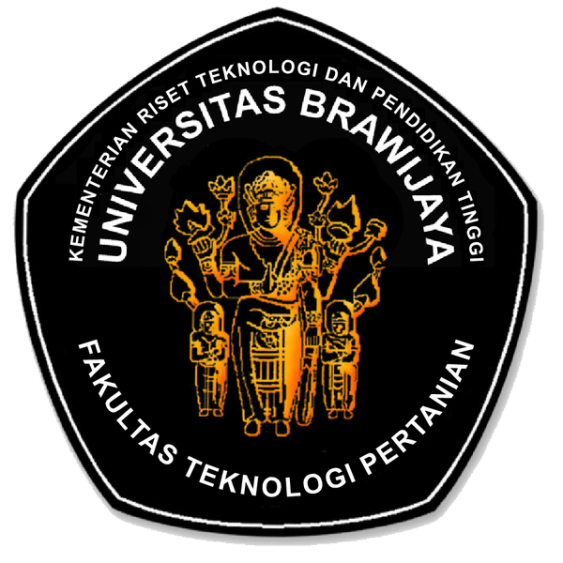 FAKULTAS TEKNOLOGI PERTANIANUNIVERSITAS BRAWIJAYAKode/No: 01000 07302FAKULTAS TEKNOLOGI PERTANIANUNIVERSITAS BRAWIJAYATanggal: 6 April 2017INSTRUKSI KERJA PENGUNAAN ALAT MANOMETER TEKANAN POSITIFRevisi: 0INSTRUKSI KERJA PENGUNAAN ALAT MANOMETER TEKANAN POSITIFHalaman: 1 dari 2ProsesPenanggungjawabPenanggungjawabPenanggungjawabTanggalProsesNamaJabatanTandatanganTanggal1. PerumusanRizky L.R. Silalahi, STP, M.ScKetua GJM FTP6 April 20172. PemeriksaanAgustin Krisna Wardana, STP, Wakil Dekan I FTP6 April 20173. PersetujuanDr. Ir. Sudarminto S.YDekan FTP6 April 20174. PenetapanDr. Ir. Sudarminto S.YDekan FTP6 April 20175. PengendalianRizky L.R. Silalahi, M.ScKetua GJM FTP6 April 2017